Skill(s) to focus on in Activity/Drill: Solo (Hurling)Point the Hurley forward, with the bas flat and the toe pointing away from body towards the strong sideThrow the sliotar onto the bas. Use a shortened grip and place weak hand on the handle towards the bas for improved controlMove forward balancing the sliotar on the bas	Get the head up every few steps to be aware of what’s going on around them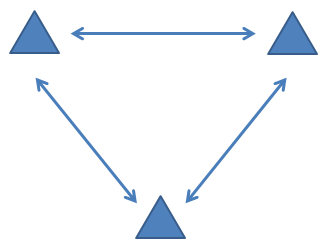 Description of Skill Activity2 players at each coneOne ball per group with a spare at each coneOn the whistle the player at the front of one group solos towards the group opposite and drops the ball in front of the receiver who jab lifts.The receiving player jab lifts and moves towards the next group, dropping for jab lift when they get close enough.Continue in the same direction for 1 minute while jablifting and then swap and do the same drill in the other direction.Once the two minutes have been done do the drill again but players handpass to the next group rather than dropping for a jab lift.Things to note and make players aware of:It is important to look up every 3-4 stepsBegin slowly and build up speed as they improveBe sure to call the ball carrier’s name to make sure they know where to pass Shorten the grip and used two hands for improved controlVariations and Progressions of Drill:Extra cones can be added to make players change direction while moving with the ballExtra groups can be added and arranged to cross over each other to improve players’ awareness Teams can be organised to race each other transferring balls from one area to another by solo runA mini possession game can be played where teams have to run the ball through gates 